Key Points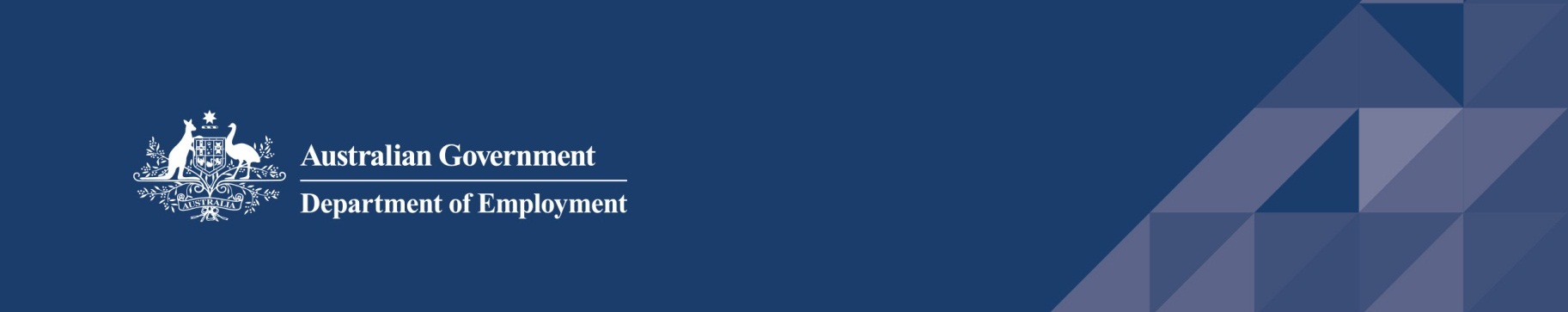 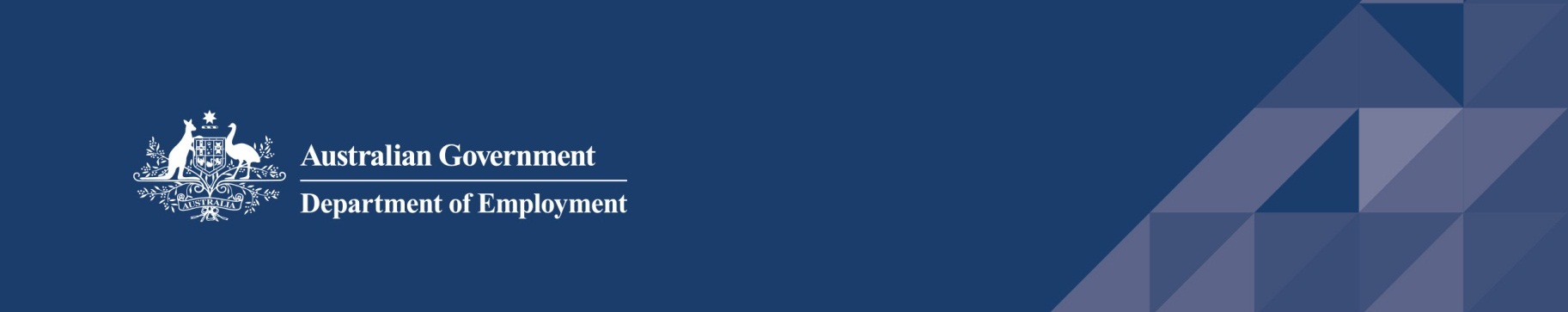 The Internet Vacancy Index (IVI) rose by 0.4 per cent in trend terms in March 2015. In line with other vacancy measures, the IVI is now 7.7 per cent (or 11,300 vacancies) higher than the level recorded a year ago, suggesting that demand for labour has improved. However, vacancies remain 150,300 (or 48.8 per cent) below the March 2008 peak indicating that labour market conditions are likely to remain relatively subdued, at least in the near term.Internet Vacancy Index and Skilled Internet Vacancy Index (January 2006 = 100)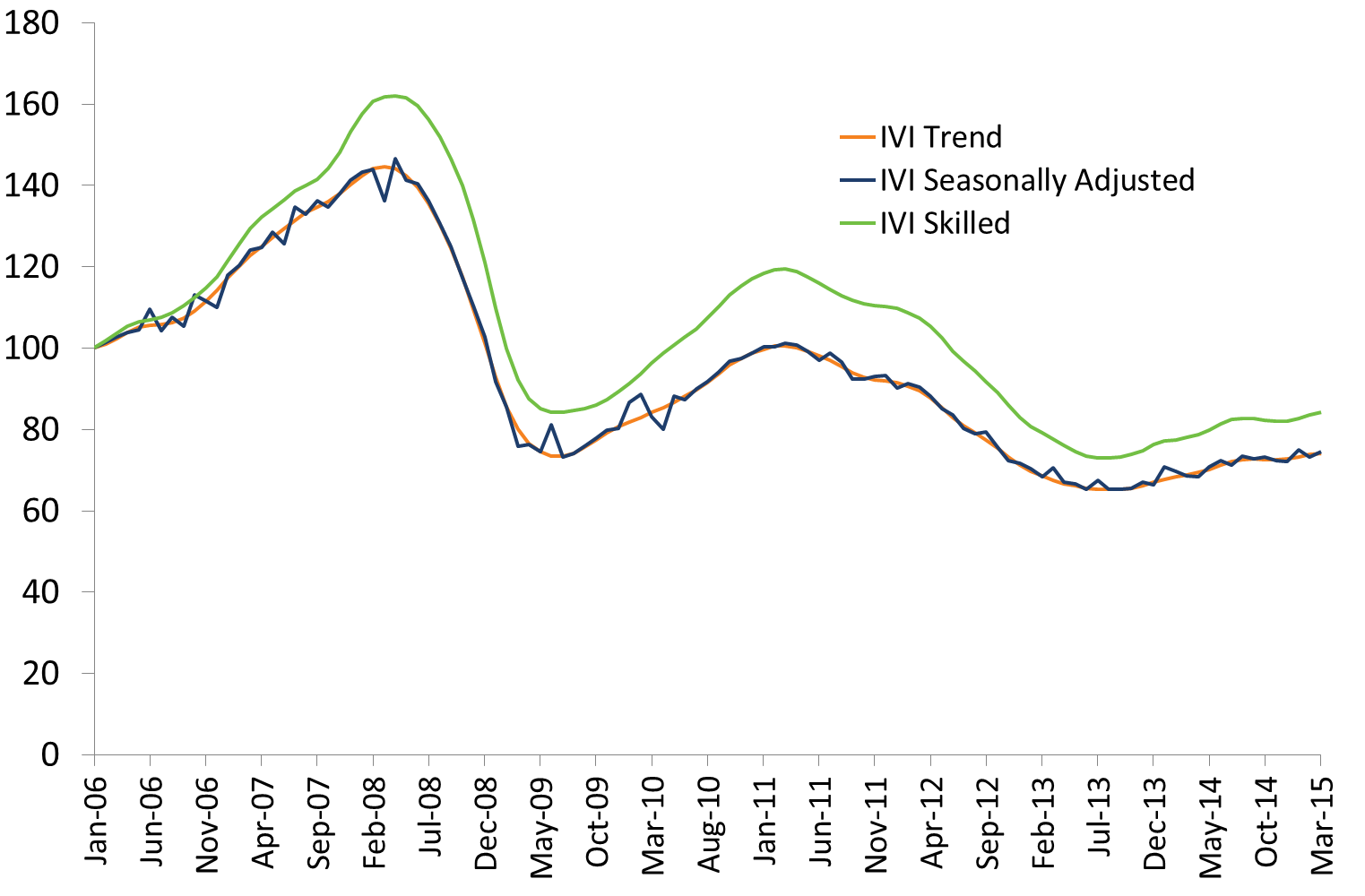 Internet Vacancy Index – Trend SeriesIn trend terms, the IVI rose by 0.4% in March 2015. Over the month, vacancies increased in seven of the eight occupational groups, and in three states and the Australian Capital Territory.Over the year to March 2015, vacancies increased by 7.7%. The IVI increased in four states and the Australian Capital Territory, with vacancies declining in the Northern Territory (down by 11.7%), Western Australia (5.5%) and Tasmania (1.0%). The strongest rises were recorded in the Australian Capital Territory (up by 21.7%, driven primarily by ICT occupations, including Software and Applications Programmers and ICT Support Technicians), Victoria (12.3%) and New South Wales (11.7%). Vacancies rose in all eight occupational groups, with the strongest rises recorded for Community and Personal Service Workers (up by 12.3%) and Clerical and Administrative Workers (10.0%). Around 157,600 newly lodged vacancies were advertised during March 2015.Internet Vacancy Index – Seasonally Adjusted SeriesIn seasonally adjusted terms, the IVI increased by 1.9% in March 2015. Over the month, vacancies increased in seven of the eight occupational groups (and remained unchanged for Clerical and Administrative Workers), and in four states and the Australian Capital Territory. Over the year to March 2015, the IVI increased by 9.0%. Vacancies rose in all eight occupational groups, with the strongest increases recorded for Community and Personal Service Workers (up by 18.2%) and Professionals (13.5%). Over the year, vacancies rose in four states and the Australian Capital Territory, which recorded the strongest increase of 25.2%.Skilled Internet Vacancy IndexThe Skilled IVI increased by 0.7% in March 2015, with vacancies rising in 14 of the 20 Skilled IVI occupational groups over the month. The strongest increases were recorded Science Professionals and Veterinarians (up by 2.8%), albeit from a low base and Skilled Animal and Horticulture Workers (2.5%), while the strongest declines were recorded for Automotive and Engineering Trades (down by 0.7%) and Electrotechnology and Telecommunications Trades (0.5%). Vacancies remained unchanged for Engineering, ICT and Science Technicians over the month.Over the year to March 2015, the Skilled IVI has risen by 8.0%, with vacancies increasing in 15 of the 20 occupational groups. The strongest increases were recorded for Medical Practitioners and Nurses (up by 26.5%), followed by Skilled Animal and Horticultural Workers (25.6%). By contrast, in line with the softening conditions in Mining, a strong decline in vacancies was recorded for Engineers (6.3%), with the series now more than 80 per cent below its peak in 2008. Vacancies for Automotive and Engineering Trades also declined by 10.6% over the year to March 2015. Vacancies remained unchanged for Business, Finance and Human Resource Professionals over the month.Regional Internet Vacancy IndexOver the year to March 2015, vacancies increased in 18 of the 38 IVI regions. The strongest increases were recorded in Ballarat & Central Highlands (up by 19.9%), Canberra & ACT (18.7%) and Illawarra & South Coast (14.7%), while the strongest falls were in Pilbara & Kimberley (down by 30.0%), Toowoomba & South West QLD (27.2%) and Port Augusta & Eyre Peninsula (22.7%). Change in internet vacancies over the year to March 2015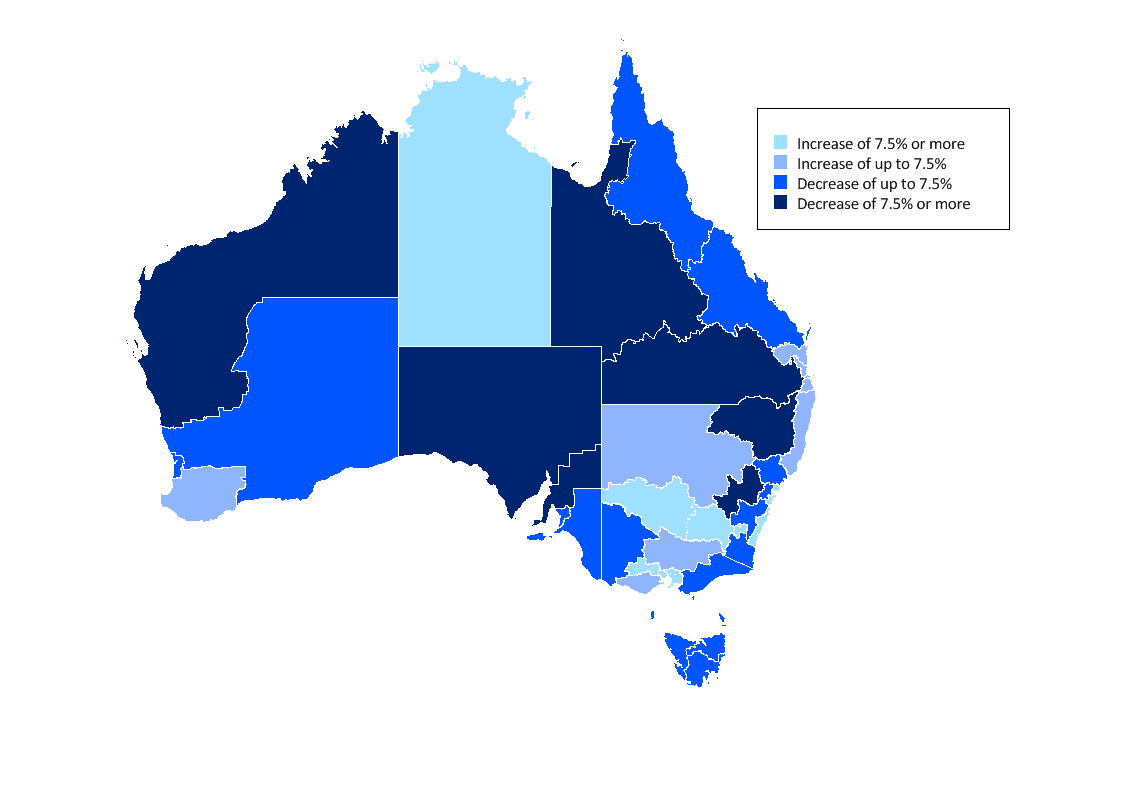 Against the backdrop of softening conditions in mining related activities, the number of vacancies in regional areas of Western Australia and Queensland continues to decline. For instance, over the past three years, Western Australia’s share of vacancies has fallen by 5.0 percentage points to stand at 10.1% in March 2015, while the share of vacancies in Queensland has fallen by 4.2 percentage points to stand at 18.4%. By contrast, the share of vacancies in New South Wales has increased by 7.3 percentage points over the same period, to stand at 37.0% in March 2015.Regional IVI – March 2015 – three month moving averageState and Territory IVI – March 2015 – trendOccupational IVI – March 2015 – trendExplanatory NotesThe monthly Internet Vacancy Index (IVI) is based on a count of online job advertisements newly lodged on SEEK, CareerOne and Australian JobSearch during the month. Duplicate advertisements are removed before the IVI vacancies are coded by the Department of Employment to occupations based on the Australian and New Zealand Standard Classification of Occupations (ANZSCO). The data are seasonally adjusted and trended, and then indexed (January 2006 = 100).This month, IVI data have been reprocessed back to September 2013 to remove a number of advertisements for one-off tasks or odd-jobs which were being included on one of the job boards included in IVI.Since the August 2014 issue of the Vacancy Report, job advertisements from the MyCareer website have no longer been included in the IVI. To account for this change, all historical IVI series were reprocessed with MyCareer data removed for each month from mid-2012 onwards to determine the precise impact of the removal of the MyCareer data on the series. The impact of MyCareer’s removal was estimated by comparing the old series (which included MyCareer) and the reprocessed series (excluding MyCareer) from mid-2012 onwards. For data prior to mid-2012, a splicing technique, based on MyCareer’s share, was used to adjust the data to ensure they remained comparable with the reprocessed data from mid-2012 onwards. Seasonal adjustment and trending were then performed on the adjusted series. While in general terms the underlying trends in the series remain similar, the removal of MyCareer data from the series has reduced the number of vacancies included in the IVI. Accordingly, the level of vacancies after reprocessing is noticeably lower. The impact of removing MyCareer on changes in vacancies over time is low at a national level but varies by occupation, state and region. The Department continues to recommend the use of annual changes in trend data as the most reliable indicator of trends in job advertising.The Skilled IVI is based on the aggregation of Professionals and Technicians and Trades Workers.The Regional IVI was first published in September 2010 and back cast to May 2010. The Regional IVI concords vacancies to 38 best fit regions across the states and territories from the three job boards.For more information, please contact Carmel O’Regan (02 6240 2599) or email carmel.oregan@employment.gov.au. Any media enquiries should be directed to the Department of Employment media unit (media@employment.gov.au). AcknowledgementsThe Department of Employment thanks the following job boards for their contribution to the Vacancy Report: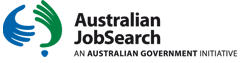 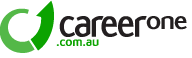 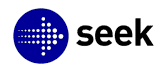 Forthcoming release dates for 2015 (release time 11am):Trend SummaryAnnual ChangeIncreased by 7.7% to 74.1 (Jan 2006 = 100).Increased in all eight occupational groups, with the strongest rise recorded for Community and Personal Service Workers (up by 12.3%).Increased in four states and the Australian Capital Territory, with vacancies declining in the Northern Territory (down by 11.7%), Western Australia (5.5%) and Tasmania (1.0%).Monthly ChangeVacancies rose by 0.4% over the month.Increased in seven of the eight occupational groups, with the strongest rise recorded for Professionals (up by 1.2%) and Machinery Operators and Drivers (1.1%).Increased in three states and the Australian Capital Territory, with Victoria recording the strongest rise (up by 1.7%).(157,600 vacancies)Seasonally Adjusted SummaryAnnual ChangeIncreased by 9.0% to 74.6 (Jan 2006 = 100).Increased in all eight occupational groups, with the strongest rise recorded for Community and Personal Service Workers (up by 18.2%).Increased in four states and the Australian Capital Territory, which recorded the strongest rise of 25.2%. Monthly ChangeVacancies increased by 1.9% over the month.Increased in seven of the eight occupational groups, with the strongest rise recorded for Machinery Operators and Drivers (up by 5.1%). Remained unchanged for Clerical and Administrative Workers.Increased in four states and the Australian Capital Territory, with declines recorded in Northern Territory (down by 11.1%), Western Australia (2.7%) and Tasmania (2.7%).(158,200 vacancies)IVI - TrendIndex (Jan '06 = 100)Monthly 
% changeYearly 
% changeNumber of vacanciesManagers101.00.16.920,702Professionals86.31.29.641,313Technicians and Trades Workers80.6-0.13.119,644Community and Personal Service Workers100.00.512.312,812Clerical and Administrative Workers67.00.310.027,728Sales Workers67.30.44.015,785Machinery Operators and Drivers58.31.11.07,444Labourers41.10.52.811,921States and TerritoriesNew South Wales79.70.611.758,289Victoria78.91.712.339,493Queensland58.80.12.929,019South Australia53.4-0.10.77,041Western Australia86.3-1.3-5.515,844Tasmania53.2-1.1-1.01,522Northern Territory88.8-2.0-11.72,170Australian Capital Territory121.51.421.73,958Australia74.10.47.7157,562IVI - Seasonally AdjustedIndex (Jan '06 = 100)Monthly     % changeYearly     % changeNumber of vacanciesManagers102.32.19.520,882Professionals85.81.313.541,153Technicians and Trades Workers82.11.33.419,665Community and Personal Service Workers101.71.218.212,797Clerical and Administrative Workers66.40.09.027,565Sales Workers68.11.04.915,831Machinery Operators and Drivers60.15.12.77,537Labourers41.61.32.711,933States and TerritoriesNew South Wales79.61.015.758,037Victoria80.73.013.839,737Queensland58.11.02.928,879South Australia54.42.03.17,094Western Australia86.7-2.7-6.515,697Tasmania52.0-2.7-5.21,492Northern Territory77.9-11.1-18.62,003Australian Capital Territory128.77.825.24,052Australia74.61.99.0158,189Skilled IVI – March 2015Index (Jan '06 = 100)Monthly % changeYearly 
% changeNumber of vacanciesProfessionals86.31.29.641,313Arts and Media Professionals73.3-0.23.2698Education Professionals105.61.3-1.01,367ICT Professionals82.10.714.99,565Legal, Social and Welfare Professionals84.40.914.93,707Business, Finance and Human Resource Professionals61.00.90.09,110Information Professionals139.82.414.11,842Sales, Marketing & Public Relations Professionals121.02.110.62,988Transport and Design Professionals, and Architects131.20.919.32,257Engineers49.0-0.2-6.32,268Science Professionals and Veterinarians58.72.84.0503Health Diagnostic and Therapy Professionals174.8-0.23.12,326Medical Practitioners and Nurses179.51.726.54,708Technicians and Trades Workers80.6-0.13.119,644Engineering, ICT and Science Technicians85.80.06.54,337Automotive and Engineering Trades66.3-0.7-10.64,159Construction Trades96.81.317.02,705Electrotechnology and Telecommunications Trades73.0-0.5-1.11,791Food Trades93.30.13.33,974Skilled Animal and Horticultural Workers77.22.525.6812Hairdressers, Printing, Clothing and Wood Trades78.21.15.11,389Jewellers, Arts and Other Trades Workers80.81.315.0430Skilled IVI Total84.20.78.061,068Regional IVI – March 2015Index (May '10 = 100)Yearly 
% changeNumber of vacanciesNew South WalesBathurst & Central West NSW34.3-12.9207Blue Mountains188.7-1.0631Dubbo & Western NSW105.84.0575Gosford & Central Coast123.49.71,028Illawarra & South Coast122.714.71,268NSW North Coast112.82.71,710Newcastle & Hunter79.3-5.92,577Riverina & Murray124.710.6748Southern Highlands & Snowy101.3-3.2341Sydney100.214.348,196Tamworth & North West NSW77.7-11.8632VictoriaBallarat & Central Highlands135.019.9481Bendigo & High Country101.33.81,154Geelong & Surf Coast103.71.91,288Gippsland169.9-0.4941Melbourne90.89.834,678Wimmera & Western102.9-5.2505QueenslandBrisbane80.75.518,003Central Queensland79.4-6.52,004Far North Queensland98.1-1.33,395Gold Coast95.94.13,415Outback Queensland84.8-10.2254Sunshine Coast117.76.11,360Toowoomba & South West QLD104.4-27.21,039South AustraliaAdelaide64.70.96,261Fleurieu Peninsula & Murray Mallee110.8-3.4451Port Augusta & Eyre Peninsula82.7-22.7222Yorke Peninsula & Clare Valley85.0-10.9120Western AustraliaGoldfields & Southern WA166.7-6.1799Perth82.5-3.313,780Pilbara & Kimberley225.3-30.01,165South West WA82.76.6665TasmaniaHobart & Southeast Tasmania67.10.4987Launceston & Northeast Tasmania102.4-1.9353North West Tasmania127.3-3.1261Northern TerritoryDarwin65.5-16.01,697Regional Northern Territory49.68.4447Australian Capital TerritoryCanberra & ACT86.418.73,911State IVI – March 2015Index (Jan '06 = 100)Monthly 
% changeYearly 
% changeNumber of vacanciesAustralia74.10.47.7157,562Managers101.00.16.920,702Professionals86.31.29.641,313Technicians and Trades Workers80.6-0.13.119,644Community and Personal Service Workers100.00.512.312,812Clerical and Administrative Workers67.00.310.027,728Sales Workers67.30.44.015,785Machinery Operators and Drivers58.31.11.07,444Labourers41.10.52.811,921New South Wales79.70.611.758,289Managers98.40.912.38,727Professionals86.21.312.616,690Technicians and Trades Workers94.30.49.76,180Community and Personal Service Workers106.70.510.64,116Clerical and Administrative Workers70.11.216.210,938Sales Workers65.70.78.05,642Machinery Operators and Drivers73.22.513.72,331Labourers54.10.03.73,724Victoria78.91.712.339,493Managers108.30.56.45,124Professionals90.71.912.710,138Technicians and Trades Workers88.91.615.44,648Community and Personal Service Workers111.51.918.63,419Clerical and Administrative Workers69.41.512.67,111Sales Workers71.00.75.74,136Machinery Operators and Drivers62.51.113.81,781Labourers44.00.812.13,001Queensland58.80.12.929,019Managers81.9-0.21.73,144Professionals74.00.26.27,095Technicians and Trades Workers57.60.7-0.14,268Community and Personal Service Workers82.8-0.113.52,734Clerical and Administrative Workers55.7-1.72.44,695Sales Workers60.30.3-1.12,971Machinery Operators and Drivers41.60.0-4.11,513Labourers31.0-0.1-2.82,561South Australia53.4-0.10.77,041Managers73.5-0.44.9766Professionals73.31.33.11,455Technicians and Trades Workers50.9-2.1-11.7938Community and Personal Service Workers68.30.313.5714Clerical and Administrative Workers52.1-0.34.41,095Sales Workers52.60.77.2786Machinery Operators and Drivers44.5-1.3-5.1453Labourers33.1-1.0-3.4861Western Australia86.3-1.3-5.515,844Managers139.4-1.4-5.71,944Professionals88.5-0.6-2.93,587Technicians and Trades Workers115.6-2.3-13.92,660Community and Personal Service Workers153.00.117.11,235Clerical and Administrative Workers71.8-2.5-4.92,640Sales Workers100.1-1.0-1.91,668Machinery Operators and Drivers72.2-1.9-17.51,048Labourers39.5-3.2-6.21,206Tasmania53.2-1.1-1.01,522Managers85.5-0.52.0152Professionals77.1-1.1-1.2276Technicians and Trades Workers66.9-0.714.4250Community and Personal Service Workers70.9-0.8-8.8178Clerical and Administrative Workers63.8-0.30.0208Sales Workers53.7-1.0-11.7179Machinery Operators and Drivers35.1-2.3-1.291Labourers25.4-0.64.0206Northern Territory88.8-2.0-11.72,170Managers122.10.2-3.1263Professionals153.0-1.7-2.1516Technicians and Trades Workers85.4-1.5-17.5364Community and Personal Service Workers84.3-1.3-9.3202Clerical and Administrative Workers101.3-2.3-8.0358Sales Workers74.9-1.1-19.3169Machinery Operators and Drivers71.2-3.5-32.5133Labourers34.5-2.9-23.6159Australian Capital Territory121.51.421.73,958Managers134.62.035.6593Professionals121.31.921.31,601Technicians and Trades Workers145.51.521.5336Community and Personal Service Workers201.50.8-0.5286Clerical and Administrative Workers106.61.040.3680Sales Workers87.70.7-8.2235Machinery Operators and Drivers98.76.726.762Labourers73.5-0.2-4.3144Occupational IVI – March 2015Index (Jan 
'06 = 100)Monthly % changeYearly 
% changeNumber of vacanciesManagers101.00.16.920,702Chief Executives, Managing Directors & Legislators132.0-0.12.9656Farmers and Farm Managers79.11.447.596Hospitality, Retail and Service Managers114.10.510.75,035Corporate Managers100.10.14.59,190Construction, Production and Distribution Managers94.11.111.74,545Health, Education, ICT and Other Managers72.8-0.27.11,223Professionals86.31.29.641,313Arts and Media Professionals73.3-0.23.2698Education Professionals105.61.3-1.01,367ICT Professionals82.10.714.99,565Legal, Social and Welfare Professionals84.40.914.93,707Business, Finance and Human Resource Professionals61.00.90.09,110Information Professionals139.82.414.11,842Sales, Marketing & Public Relations Professionals121.02.110.62,988Transport and Design Professionals, and Architects131.20.919.32,257Engineers49.0-0.2-6.32,268Science Professionals and Veterinarians58.72.84.0503Health Diagnostic and Therapy Professionals174.8-0.23.12,326Medical Practitioners and Nurses179.51.726.54,708Technicians and Trades Workers80.6-0.13.119,644Engineering, ICT and Science Technicians85.80.06.54,337Automotive and Engineering Trades66.3-0.7-10.64,159Construction Trades96.81.317.02,705Electrotechnology and Telecommunications Trades73.0-0.5-1.11,791Food Trades93.30.13.33,974Skilled Animal and Horticultural Workers77.22.525.6812Hairdressers, Printing, Clothing and Wood Trades78.21.15.11,389Jewellers, Arts and Other Trades Workers80.81.315.0430Community and Personal Service Workers100.00.512.312,812Health and Welfare Support Workers153.12.016.31,009Carers and Aides127.90.24.85,226Hospitality Workers78.31.325.94,022Protective Service Workers54.00.719.5678Sports, Travel and Personal Service Workers109.30.210.21,936Clerical and Administrative Workers67.00.310.027,728Numerical Clerks57.90.77.06,043Clerical and Office Support Workers, Couriers67.31.22.9658Other Clerical and Administrative Workers87.2-0.48.43,842Office Managers, Administrators and Secretaries68.60.911.04,725General-Inquiry Clerks, Call Centre, Receptionists65.80.011.012,397Sales Workers67.30.44.015,785Sales Representatives and Agents73.90.61.85,321Sales Assistants and Salespersons67.50.38.19,168Sales Support Workers47.1-0.1-6.11,362Machinery Operators and Drivers58.31.11.07,444Machine and Stationary Plant Operators63.60.5-0.21,541Mobile Plant Operators76.60.1-1.81,789Drivers and Storepersons50.80.62.64,084Labourers41.10.52.811,921Cleaners and Laundry Workers47.00.01.82,165Construction and Mining Labourers60.7-0.5-6.51,114Factory Process Workers51.80.04.12,061Farm, Forestry and Garden Workers30.0-1.72.7709Food Preparation Assistants41.4-0.4-2.91,035Other Labourers35.00.74.14,786Australian Total74.10.47.7157,562For data covering:Release date:April 201520 May 2015May 2015June 20124 June 2015June 201522 July 2015July 201519 August 2015August 201523 September 2015September 201521 October 2015October 201525 November 2015November 201516 December 2015